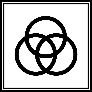 Seventeenth Sunday after TrinityOctober 13, 2019Prelude  	 	 	  	  	 	 	 	 	 	 	 	 	 	 	 	  	 	 	 	 	   Brief Order of Confession	p.77LITURGY OF THE WORDEntrance Hymn                  Seek Ye First	783	 	 	 	 	 	 	 	 	 	 Greeting                                                       	p.78                        	 Canticle of Praise                Glory to God	p.79Collect                                                  	p. 82Old Testament Lesson:                                  	Proverbs 25:6 – 14	   Psalm 91	           p. 258Epistle Lesson  	Ephesians 4:1 – 6		                                 Gospel Acclamation           Alleluia	p.83Holy Gospel                                     	St. Luke 14:1 – 11		Sermon                                                  	Rev. Christopher PorterHymn of the Day            O Christ Our Hope   	300	 	 	 	 	 	 	 	 	 	 The Apostles’ Creed              	                               p.85LITURGY OF THE SACRAMENTThe Prayers                           	                                        p.86Sharing the Peace                   	                               AnthemOffertory                          Let the Vineyards be Fruitful            p.87Offertory Prayer	p.87The Great Thanksgiving                                             	p.88The Communion
Continuous Communion.  Approach altar by center aisle and return to your seat by side aisle. Receive the Lord’s body from the pastor and receive the Lord’s blood from the communion assistants. Please place used glasses in the empty tray.Lamb of God      	p.92Communion Hymns	  204, 203, 214						   p.72Post-Communion Canticle    Thank the Lord	p.92Post-Communion Prayer	                                                                               	p.94Benediction                                     Sending Hymn                   May We Your Precepts	353 	 	 	 	 	 	 	 	 	 	 Announcements   		 DismissalAll Baptized and repentant sinners who confess that we receive the true body and blood of Christ in the Holy Communion under the forms of bread and wine are welcome to commune at this altar. If you are not yet Baptized, or do not share our confession, you may come to the altar for a blessing. Approach with arms crossed over chest to indicate that you desire to receive a blessing. Pastor Christopher PorterMobile: 248 794 2263Home: 540 313 4912Christian Education: 9:30amDivine Service with Holy Communion: 11:00amA baby changing station is available in the nursery in the Education wing.Chancel flowers are given in memory of Sonny and Helen Hodson by Steve and Shirley Foster.Special Needs BoxPlease use the box on the front pew and on the table at the back entrance for suggestions or donations to the Special Needs Fund.Contact InformationChurch Office: 540-465-5456www.LebanonLutheranChurch.orgpastor.lebanon@gmail.com Like us on Facebook: Lebanon Lutheran ChurchPrayer Requests: Ernest Pingley, Nadine Buckle, Michael, and all caregivers.General AnnouncementsSpring Arbor Bible Study on Romans: Monday,10am at Spring Arbor Senior Care in Winchester.Luther’s Large Catechism Study: Monday, 7pm at the church.Apple Butter! October 11 and 12.October 25 – 27: Dean McGettigan will be visiting and worshiping us to get to know our congregation.October 27: Lebanon will host a special gathering at Box Office Brewery to celebrate our Lutheran Heritage and the Reformation!  Bulletin Announcements: Contact Missy Hockman missyhockman@yahoo.com or Brenda Rose rosesplumbinginc@gmail.com 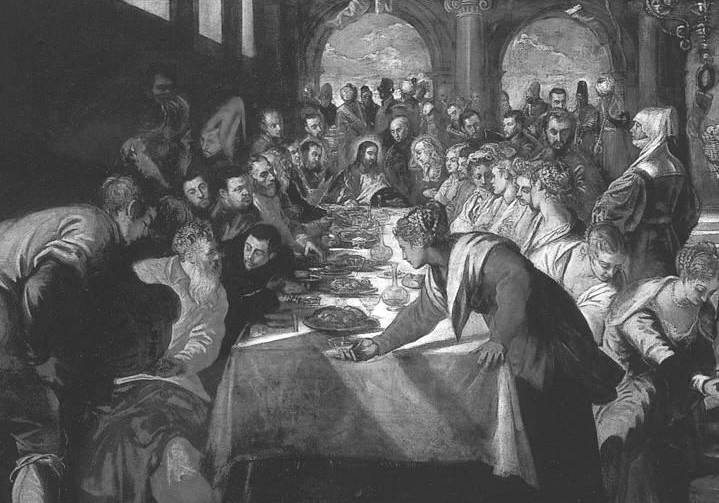 “But when you are invited, go and sit in the lowest place, so that when your host comes he may say to you, ‘Friend, move up higher.’”   Luke 7:10Lebanon Lutheran ChurchLebanon Church, VirginiaSeventeenth Sunday after TrinityOctober, 13 2019